ASPIRE DISCLAIMER NOTICEDISCLAIMER: Fermanagh and Omagh District Council assumes no responsibility or liability for any breaches, problems or subsequent issues that may arise to users as a result of using ZOOM or any other third-party web conferencing platform, in the delivery of online training for the ASPIRE Employability Programme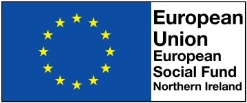 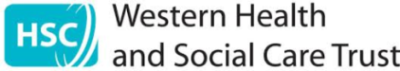 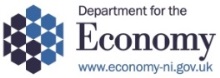 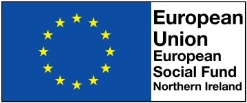 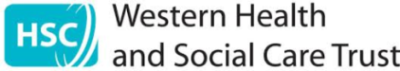 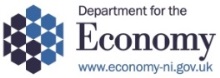 